ЖобаҚазақстан Республикасының кебір нормативтік құқықтық актілеріне банк қызметі мәселелері бойынша өзгерістер енгізу туралы Қазақстан Республикасы нормативтік құқықтық актілерін жетілдіру мақсатында Қазақстан Республикасы Ұлттық Банкінің Басқармасы ҚАУЛЫ ЕТЕДІ:Осы қаулыға қосымшаға сәйкес Қазақстан Республикасының өзгерістер енгізілетін банк қызметі мәселелері бойынша нормативтік құқықтық актілерінің тізбесі бекітілсін. 2. Банктерді қадағалау департаменті (Қизатов О.Т.) Қазақстан Республикасының заңнамасында белгіленген тәртіппен:1) Заң департаментімен (Сәрсенова Н.В.) бірлесіп осы қаулыны Қазақстан Республикасының Әділет министрлігінде мемлекеттік тіркеуді;2) осы қаулыны «Қазақстан Республикасы Әділет министрлігінің Республикалық құқықтық ақпарат орталығы» шаруашылық жүргізу құқығындағы республикалық мемлекеттік кәсіпорнына:Қазақстан Республикасының Әділет министрлігінде мемлекеттік тіркелгенінен кейін күнтізбелік он күн ішінде «Әділет» ақпараттық-құқықтық жүйесінде ресми жариялауға;Қазақстан Республикасының Әділет министрлігінде мемлекеттік тіркелген күннен бастап бес жұмыс күні ішінде Қазақстан Республикасы нормативтік құқықтық актілерінің мемлекеттік тізіліміне, Қазақстан Республикасы нормативтік құқықтық актілерінің эталондық бақылау банкіне енгізуге жіберуді; 3) осы қаулы ресми жарияланғаннан кейін оны Қазақстан Республикасы Ұлттық Банкінің ресми интернет-ресурсына орналастыруды қамтамасыз етсін.3. Қаржылық қызметтерді тұтынушылардың құқықтарын қорғау және сыртқы коммуникациялар басқармасы (Терентьев А.Л.) осы қаулыны Қазақстан Республикасының Әділет министрлігінде мемлекеттік тіркелгеннен кейін күнтізбелік он күн ішінде мерзімді баспасөз басылымдарында ресми жариялауға жіберуді қамтамасыз етсін. 4. Осы қаулының орындалуын бақылау Қазақстан Республикасының Ұлттық Банкі Төрағасының орынбасары О.А. Смоляковқа жүктелсін.5. Осы қаулы алғашқы ресми жарияланған күнінен кейін күнтізбелік жиырма бір күн өткен соң қолданысқа енгізілетін Тізбенің 3-тармағын қоспағанда, алғашқы ресми жарияланған күнінен кейін күнтізбелік он күн өткен соң қолданысқа енгізіледі. Ұлттық Банк	           Төрағасы 								Д. АқышевҚазақстан Республикасы Ұлттық Банкі Басқармасының2016 жылғы ___ ________ №____ қаулысымен бекітілген Қазақстан Республикасының өзгерістер енгізілетін банк қызметі мәселелері бойынша нормативтік құқықтық актілерінің тізбесі«Банктiк депозиттiк сертификаттарды шығару және айналымға жiберу ережесін бекіту және Қазақстан Республикасының Әдiлет министрлігінде № 343 тiркелген, «Банктiк депозиттiк сертификаттарды бағалы қағаздар деп тану және Қазақстан Республикасының Әдiлет министрлігінде    № 1199 тiркелген, «Қазақстан Республикасының банктерiнде клиенттердiң банктiк шоттарын ашу, жүргiзу және жабу тәртібі туралы нұсқаулықты бекіту туралы» Қазақстан Республикасының Ұлттық Банкi Басқармасының              2000 жылғы 2 маусымдағы № 266 қаулысына өзгерiс енгізу туралы» Қазақстан 
Республикасының Ұлттық Банкi Басқармасының 2003 жылғы 21 сәуірдегі        № 140 қаулысына өзгерiс енгізу туралы» Қазақстан Республикасы Ұлттық Банкі 
Басқармасының 2003 жылғы 1 қыркүйектегі № 319 қаулысына (Нормативтік құқықтық актілерді мемлекеттік тіркеу тізілімінде № 2508 тіркелген) мынадай өзгерістер енгізілсін:көрсетілген қаулымен бекітілген Банктiк депозиттiк сертификаттарды шығару және айналысқа жiберу Ережесінде: 3-тармақ мынадай редакцияда жазылсын:«3. Банк қаржы нарығын және қаржы ұйымдарын реттеу, бақылау және қадағалау жөніндегі уәкілетті орган меншікті бағалы қағаздарды (акцияларды қоспағанда) шығаруға және депозиттерді қабылдауға, заңды және (немесе) жеке тұлғалардың банктік шоттарын ашуға және жүргiзуге берген лицензияның қолданылуын тоқтата тұру немесе одан айыру кезеңiнде банктiк депозиттiк сертификаттар шығармайды.»;6 және 7-тармақтар мынадай редакцияда жазылсын:«6. Регламентті және оған енгiзiлетiн өзгерістер мен толықтыруларды банктiң директорлар кеңесi бекітедi және директорлар кеңесi оларды бекiткен күннен бастап үш жұмыс күнi iшiнде бағалы қағаздар рыногын реттеудi, бақылауды және қадағалауды жүзеге асыратын уәкiлеттi органға назарда ұстау үшiн берiлуге тиiстi. Банк регламентті директорлар кеңесi бекіткеннен кейiн банктiк депозиттiк сертификаттарды шығарады. 7. Шығару шарттары мыналарды қамтиды: 1) банк туралы ақпарат: банктiң толық атауы, оның орналасқан жері туралы мәлiметтер, заңды тұлғаны мемлекеттік тiркеу (қайта тiркеу) туралы анықтаманың берілген күні немесе куәлiктiң күні мен нөмірi, қаржы нарығын және қаржы ұйымдарын реттеу, бақылау және қадағалау жөніндегі уәкілетті орган меншікті бағалы қағаздарды (акцияларды қоспағанда) шығаруға және депозиттерді қабылдауға, заңды және (немесе) жеке тұлғалардың банктік шоттарын ашуға және жүргiзуге берген лицензияның нөмірі мен берілген күні;2) банктiк депозиттiк сертификат туралы мәлiметтер: банктiк депозиттiк сертификаттың бiрегейлендiру нөмірi және оның нақты құны (индекстеген жағдайда - банктiк депозиттiк сертификаттың индекстелген нақты құнын есептеу тәртібі) көрсетiледi; 3) банктiк депозиттiк сертификат бойынша сыйақы туралы мәлiметтер: банктiк депозиттiк сертификат бойынша сыйақы мөлшерлемесі, сыйақы есептеле бастайтын күн, сыйақы төлеу тәртібі, мерзiмi және шарттары, сыйақы төлеу тәсілі (есеп айырысу нысаны: қолма-қол, қолма-қол ақшасыз) көрсетiледi. Егер сыйақы мөлшерлемесі белгіленген мөлшерде белгiленбеген болса, мөлшердi айқындау тәртібі көрсетiледi; 4) банктiк депозиттiк сертификат шығарылған күн туралы мәлiметтер; 5) банктiк депозиттiк сертификаттың айналыс мерзiмi туралы мәлiметтер; 6) банктiк депозиттiк сертификаттың ұстаушысына берiлетiн құқықтар: ұстаушының банктен банктiк депозиттiк сертификаттың нақты құнын (индекстеген жағдайда - индекстелген нақты құнын) алу құқығы, сондай-ақ шығару шарттарында көзделген банктiк депозиттiк сертификаттың айналыс мерзiмi аяқталғаннан кейiн не ол аяқталғанға дейiн шығару шарттарына сәйкес ол бойынша сыйақы алу құқығы көрсетiледi.».«Банк акцияларын мәжбүрлеп сатып алу және оларды инвесторларға міндетті түрде сату ережесін бекіту туралы» Қазақстан Республикасы Қаржы нарығын және қаржы ұйымдарын реттеу мен қадағалау жөніндегі агенттігі Басқармасының 2005 жылғы 26 наурыздағы № 113 қаулысына (Нормативтік құқықтық актілерді мемлекеттік тіркеу тізілімінде № 3576 тіркелген) мынадай өзгерістер енгізілсін:тақырыбы мынадай редакцияда жазылсын:«Банк акцияларын мәжбүрлеп сатып алу және оларды кейiннен инвесторларға мiндеттi түрде сату қағидаларын бекіту туралы»; 1-тармағы мынадай редакцияда жазылсын:«1. Қоса беріліп Банк акцияларын мәжбүрлеп сатып алу және оларды кейiннен инвесторларға мiндеттi түрде сату қағидалары бекітілсін.»;көрсетілген қаулымен бекітілген Банк акцияларын мәжбүрлеп сатып алу және оларды кейiннен инвесторларға мiндеттi түрде сату қағидаларында: тақырыбы мынадай редакцияда жазылсын:«Банк акцияларын мәжбүрлеп сатып алу және оларды кейiннен инвесторларға мiндеттi түрде сату қағидалары»;кіріспесі мынадай редакцияда жазылсын: «Осы Банк акцияларын мәжбүрлеп сатып алу және оларды кейiннен инвесторларға мiндеттi түрде сату қағидалары «Қазақстан Республикасындағы банктер және банк қызметі туралы» 1995 жылғы 31 тамыздағы Қазақстан Республикасының Заңына, «Қаржы нарығы мен қаржы ұйымдарын мемлекеттiк реттеу, бақылау және қадағалау туралы» 2003 жылғы 4 шілдедегі Қазақстан Республикасының Заңына, басқа нормативтік құқықтық актілерге сәйкес әзірленді, қаржы нарығын және қаржы ұйымдарын реттеу, бақылау және қадағалау жөніндегі уәкілетті органның (бұдан әрі – уәкілетті орган) меншікті капиталының мөлшері теріс банк (бұдан әрі – банк) кредиторларының мүддесін қорғау және Қазақстан Республикасы банктік жүйесінің орнықтылығын қамтамасыз ету мақсатында банктің акцияларын мәжбүрлеп сатып алу және оларды кейіннен инвесторға (инвесторларға) (бұдан әрі – инвестор) міндетті түрде сату тәртібін айқындайды.»;12-тармақ мынадай редакцияда жазылсын:«12. Банк акцияларын мәжбүрлеп сатып алуды және оларды кейіннен сатуды ресімдеу уәкілетті органның акцияларды мәжбүрлеп сатып алу және оларды инвесторға сату туралы қаулы нысанында шешім қабылдауы арқылы жүргізіледі.Уәкілетті органның банк акцияларын мәжбүрлеп сатып алу және сату туралы шешімінде (бұдан әрі – уәкілетті органның шешімі) мыналар көрсетіледі:1) банктің атауы, орналасқан жері, пошталық мекенжайы, банкті мемлекеттік тіркеу (қайта тіркеу) туралы анықтаманың немесе куәліктің күні және нөмірі;2) банк акцияларын мәжбүрлеп сатып алу және сату негізі;3) заңды тұлға - инвестордың атауы, орналасқан жері, пошталық мекенжайы, заңды тұлғаны мемлекеттік тіркеу (қайта тіркеу) туралы анықтаманың немесе куәліктің күні және нөмірі;4) жеке тұлға - инвестордың тегі, аты, әкесінің аты (ол болған кезде), жеке басын куәландыратын құжаттың атауы және деректемелері, тұрғылықты жері;5) бағалы қағаздарды ұстаушылар тізілімі жүйесінде уәкілетті органның жеке шотын ашу және оған банктің барлық акцияларын аудару туралы тапсырмасы;6) банк акцияларын сатудан алынған ақшаны аудару және банктің бұрынғы акционерлерімен кейіннен есеп айырысу үшін Ұлттық Банкте уәкілетті органның жеке банктік шотын ашу туралы мәліметтер;7) уәкілетті органның Ұлттық Банктегі жеке банктік шотына акциялардың сатып алынған бағасын енгізу жөніндегі инвестордың міндеттемелері;8) тараптардың (уәкілетті органның және инвестордың) банк акцияларымен мәмілелерді жасау жөніндегі рәсімдерді жүзеге асыратын уәкілетті  адамдары;9) уәкілетті орган шешімінің күшіне ену тәртібі.Уәкілетті органның шешімімен банк акцияларын сатып алу-сату шартының жобасы бекітіледі.».1. «Депозиттерге міндетті кепілдік беру жүйесіне өтуге қосылу шартына екінші деңгейдегі банктердің қосылуы жөніндегі өтініш нысанын бекіту туралы» Қазақстан Республикасы Қаржы нарығын және қаржы ұйымдарын реттеу мен қадағалау агенттігі Басқармасының 2006 жылғы 23 қыркүйектегі          № 216 қаулысына (Нормативтік құқықтық актілерді мемлекеттік тіркеу тізілімінде № 4430 тіркелген) мынадай өзгеріс енгізілсін:көрсетілген қаулыға қосымша осы Қазақстан  Республикасының өзгерістер енгізілетін банк қызметі мәселелері бойынша нормативтік құқықтық актілерінің тізбесіне 1-қосымшаға сәйкес редакцияда жазылсын.2. «Банкті ашуға рұқсат беру, сондай-ақ банктер бағалы қағаздар рыногында жүзеге асыратын қызметті, банктік және өзге операцияларды лицензиялау ережесін бекіту туралы» Қазақстан Республикасы Қаржы нарығын және қаржы ұйымдарын реттеу мен қадағалау агенттігі Басқармасының 2007 жылғы 30 сәуірдегі № 121 қаулысына (Нормативтік құқықтық актілерді мемлекеттік тіркеу тізілімінде № 4718 тіркелген, 2007 жылғы маусымда Қазақстан Республикасының орталық атқарушы және өзге де орталық мемлекеттік органдарының актілер жинағында жарияланған) мынадай өзгерістер енгізілсін:көрсетілген қаулымен бекітілген Банкті ашуға рұқсат беру, сондай-ақ банктер бағалы қағаздар рыногында жүзеге асыратын қызметті, банктік және өзге операцияларды лицензиялау ережесінде:18-тармақ мынадай редакцияда жазылсын:«18. Жаңадан құрылған банк уәкілетті органға депозиттерді қабылдау, жеке тұлғалардың банк шоттарын ашу және жүргізу операцияларын қоспағанда (осы ерекшелік жаңадан құрылған еншілес банкке қолданылмайды), Банктер туралы заңның 26-бабы 2-тармағының 2), 3), 4), 5), 6), 7), 8) және 9) тармақшаларында көзделген құжаттарды қоса бере отырып, Ереженің                      7, 7-1-қосымшаларына сәйкес нысан бойынша банктік және өзге де операцияларды жүргізуге лицензия беру туралы өтінішін береді.Жаңадан құрылған ислам банкі ислам банкінің банктік және өзге де операцияларды жүргізуге лицензия беру туралы өтінішіне қосымша исламдық қаржыландыру қағидаттары бойынша кеңесті тағайындау туралы акционерлердің жалпы жиналысының шешімін қоса береді.»;19-тармақ мынадай редакцияда жазылсын:«19. Банк операцияларының қосымша түрлерін жүргізуге лицензия алу үшін банк Банктер туралы заңның 26-бабы 3-тармағының талаптарын орындаған кезде лицензия беру туралы өтінішпен бір уақытта мыналарды:1) банк операцияларының қосымша түрлерін жүргізудің жалпы шарттарын айқындайтын құжаттарды;2) лицензиялық алымның төленгенін растайтын құжатты (төлем тапсырмасын) ұсынады.».3. «Ислам банкін таңдау және оған таратылатын ислам банкінің инвестициялық депозит туралы шарты бойынша тартылған ақша есебінен сатып алынған мүлігі мен инвестициялық депозиттері бойынша міндеттемелерін беру ережесін бекіту туралы» Қазақстан Республикасы Қаржы нарығын және қаржы ұйымдарын реттеу мен қадағалау агенттігі Басқармасының 2009 жылғы 27 наурыздағы № 51 қаулысына (Нормативтік құқықтық актілерді мемлекеттік тіркеу тізілімінде № 5664 тіркелген, 2009 жылғы 29 мамырда «Заң газеті» газетінде № 80 (1503) жарияланған) мынадай өзгеріс енгізілсін:көрсетілген қаулымен бекітілген Ислам банкін таңдау және оған таратылатын ислам банкінің инвестициялық депозит туралы шарты бойынша тартылған ақша есебінен сатып алынған мүлігі мен инвестициялық депозиттері бойынша міндеттемелерін беру ережесінде:2-тармақ мынадай редакцияда жазылсын:«2. Осы Ережені қолдану мақсатында мына ұғымдар қолданылады:1) депозитор – таратылатын ислам банкінің инвестициялық депозит туралы шарт жасасқан клиенті;2) инвестициялық депозит – инвестициялық депозит туралы шартта көзделген тәртіппен берілген ақшаны пайдалану нәтижелеріне байланысты ол бойынша кіріс төлеу талабымен, клиент ислам банкіне номиналды түрде қайтару кепілдігінсіз белгілі бір мерзімге беретін ақша;3) ислам банкі – уәкілетті органның лицензиясы негізінде, Банктер туралы заңның 4-1-тарауында көзделген банктік қызметті жүзеге асыратын екінші деңгейдегі банк;4) қабылдайтын ислам банкі – тарату комиссиясы таратылатын ислам банкінің мүлкі мен міндеттемелерін беруге таңдаған ислам банкі;5) тарату комиссиясы – ислам банкін мәжбүрлеп тарату жөніндегі шешім қабылданған жағдайда, уәкілетті орган тағайындайтын (босататын) не ислам банкі оны ерікті таратуға рұқсат алғанда тағайындайтын, тарату комиссиясы төрағасының тікелей басшылығымен ислам банкінің істерін аяқтау және кредиторлармен есеп айырысуды қамтамасыз ету мақсатында тарату рәсімі барысында ислам банкінің мүлкін және істерін басқару бойынша өкілеттіктерді жүзеге асыратын орган;6) таратылатын ислам банкі – мәжбүрлеп не ерікті тарату процесіндегі ислам банкі;7) таратылатын ислам банкінің мүлкі мен міндеттемелері – инвестициялық депозит туралы шарт бойынша тартылған ақша есебінен сатып алынған мүлік және таратылатын ислам банкінің инвестициялық депозиттері бойынша міндеттемелер;8) уәкілетті орган – қаржы нарығын және қаржы ұйымдарын реттеуді, бақылау мен қадағалауды жүзеге асыратын мемлекеттік орган.».4. «Банктің немесе банк холдингінің меншікті облигациялармен және осы банктің немесе банк холдингінің еншілес ұйымдары шығарған, міндеттемелеріне банк немесе банк холдингі кепілдік берген облигациялармен мәмілелер жасау қағидаларын бекіту туралы»  Қазақстан Республикасы Ұлттық Банкі Басқармасының 2012 жылғы 24 ақпандағы № 62 қаулысына (Нормативтік құқықтық актілерді мемлекеттік тіркеу тізілімінде № 7507 тіркелген, 2012 жылғы 24 мамырда «Егемен Қазақстан» газетінде № 261-266 (27340) жарияланған) мынадай өзгерістер енгізілсін:көрсетілген қаулымен бекітілген Банктің немесе банк холдингінің меншікті облигациялармен және осы банктің немесе банк холдингінің еншілес ұйымдары шығарған, міндеттемелеріне банк немесе банк холдингі кепілдік берген облигациялармен мәмілелер жасау қағидаларында:5-тармақ мынадай редакцияда жазылсын:«5. Банк немесе банк холдингі сатып алған меншікті облигациялар және міндеттемелеріне банк немесе банк холдингі кепілдік берген осы банктің немесе банк холдингінің еншілес ұйымдарының облигациялары туралы есеп (бұдан әрі – есеп) банктің немесе банк холдингінің ішкі құжаттарында белгіленген нысан бойынша жасалады және оған банктің немесе банк холдингінің бірінші басшысы немесе есепке қол қоюға уәкілетті тұлға, банктің немесе банк холдингінің бас бухгалтері қол қояды, мөрмен куәландырылады және банкте немесе банк холдингінде осы есеп жасалған күннен бастап 5 (бес) жыл ішінде сақталады.»;6-тармақ алып тасталсын.«Банктің, банк холдингінің ірі қатысушысы, сақтандыру (қайта сақтандыру) ұйымының, сақтандыру холдингінің ірі қатысушысы, инвестициялық портфельді басқарушының ірі қатысушысы мәртебесін иеленуге келісім беру, қайтарып алу қағидаларын және көрсетілген келісім алу үшін ұсынылатын құжаттарға қойылатын талаптарды бекіту туралы» Қазақстан Республикасы Ұлттық Банкі Басқармасының 2012 жылғы 24 ақпандағы № 67 қаулысына (Нормативтік құқықтық актілерді мемлекеттік тіркеу тізілімінде                № 7552 тіркелген, 2012 жылғы маусымда «Егемен Қазақстан» газетінде жарияланған) мынадай өзгерістер енгізілсін:осы қаулымен бекітілген Банктің, банк холдингінің ірі қатысушысы, сақтандыру (қайта сақтандыру) ұйымының, сақтандыру холдингінің ірі қатысушысы, инвестициялық портфельді басқарушының ірі қатысушысы мәртебесін иеленуге келісім беру, қайтарып алу қағидаларында және көрсетілген келісім алу үшін ұсынылатын құжаттарға қойылатын талаптарда:3-тармақ мынадай редакцияда жазылсын:«3. Жеке немесе заңды тұлға қаржы нарығын және қаржы ұйымдарын реттеу, бақылау мен қадағалау жөніндегі уәкілетті органға (бұдан әрі – уәкілетті орган) жеке тұлғаның жеке басын куәландыратын құжат туралы, заңды тұлғаның мемлекеттік тіркелуі (қайта тіркелуі) туралы мәліметтерді, заңды мекенжайы (тұрғылықты жері), қаржы ұйымының сатып алынатын акцияларының саны, олардың құны, қаржы ұйымының сатып алуы болжанып отырған акциялары санының банктің, сақтандыру (қайта сақтандыру) ұйымының, инвестициялық портфельді басқарушының тиісінше орналастырылған (артықшылықты және сатып алынғандарын шегергенде) акцияларының санына және (немесе) дауыс беруші акцияларының санына пайыздық арақатынасы туралы мәліметтерді көрсетіп, сондай-ақ ақпараттық жүйелерде қамтылған, заңмен қорғалатын құпияны құрайтын дербес деректер мен мәліметтерді жинауға және өңдеуге келісім бере отырып, қаржы ұйымының, банк холдингінің және (немесе) сақтандыру холдингінің ірі қатысушысы (бұдан әрі – өтініш беруші) мәртебесін иеленуге еркін нысанда жасалған өтінішті береді. Заңды тұлға банк холдингінің мәртебесін иеленген жағдайда өтініште бір мезгілде банктің және (немесе) банк холдингінің еншілес ұйымды құруға немесе иеленуге рұқсат алу және банктің және (немесе) банк холдингінің ұйымның жарғылық капиталына қомақты қатысуына рұқсат алу қажеттілігі туралы деректер көрсетіледі. Бір мезгілде бірнеше қаржы ұйымының, банк холдингінің және (немесе) сақтандыру холдингінің ірі қатысушысы мәртебесін алатын жағдайда өтініш беруші өзі алуға ниет білдірген қаржы ұйымдарының атауын, ірі қатысушының, банк холдингінің және (немесе) сақтандыру холдингінің мәртебесі көрсетілген өтінішті береді. Өтініште өтініш беруші өзімен бірге қаржы ұйымының, банк және (немесе) сақтандыру холдингінің ірі қатысушысы болуды болжап отырған адамдардың және акцияларды (жарғылық капиталдарға қатысу үлестерін) иелену арқылы қаржы ұйымының акцияларын жанама иеленуді (дауыс беруді) жүзеге асыратын адамдардың тізбесі көрсетіледі.Жеке және заңды тұлғалар өтінішті қағаз тасымалдағышта не «электрондық үкіметтің» веб-порталы арқылы электрондық түрде ұсынады. Қазақстан Республикасының бейрезиденттері өтінішті қағаз тасымалдағышта ұсынады.»;1 және 2-қосымша осы Қазақстан Республикасының өзгерістер енгізілетін банк қызметінің мәселелері бойынша нормативтік құқықтық актілерінің тізбесіне 1 және 2-қосымшаларға сәйкес редакцияда жазылсын.«Банктік және сақтандыру холдингтерінің қаржылық есептілікті жариялау тәртібі мен мерзімдері туралы» Қазақстан Республикасы Ұлттық Банкі Басқармасының 2012 жылғы 26 наурыздағы № 138 қаулысына (Нормативтік құқықтық актілерді мемлекеттік тіркеу тізілімінде № 7648 тіркелген, 2012 жылғы тамызда «Егемен Қазақстан» газетінде жарияланған) мынадай өзгерістер енгізілсін:1-тармақ мынадай редакцияда жазылсын:«1. Қазақстан Республикасының резиденттері болып табылатын банктік және сақтандыру холдингтері жыл сайын Қазақстан Республикасының Ұлттық Банкіне жылдық қаржылық есептілікті ұсынғаннан кейін бір ай ішінде бұқаралық ақпарат құралдарында:1) еншілес ұйымдары жоқтары - аудиторлық ұйым растаған, халықаралық қаржылық есептілік стандарттарына сәйкес келетін шоғырландырылмаған жылдық бухгалтерлік балансты, пайда мен зиян туралы есепті, ақша қаражатының қозғалысы туралы есепті, капиталдағы өзгерістер туралы есепті, түсіндірме жазбаны және аудиторлық есепті;2) еншілес ұйымдары барлары - аудиторлық ұйым растаған, халықаралық қаржылық есептілік стандарттарына сәйкес келетін шоғырландырылған жылдық бухгалтерлік балансты, пайда мен зиян туралы есепті, ақша қаражатының қозғалысы туралы есепті, капиталдағы өзгерістер туралы есепті, түсіндірме жазбаны және аудиторлық есепті жарияласын.».2-тармақ алып тасталсын.Қазақстан Республикасының өзгерістер енгізілетін банк қызметінің мәселелері бойыншанормативтік құқықтық актілерінің тізбесіне1-қосымшаҚазақстан Республикасы Қаржы нарығын және қаржы ұйымдарын реттеу менқадағалау агенттігі Басқармасының 2006 жылғы 23 қыркүйектегі № 216 қаулысынақосымшаНысан _________________________________________(депозиттерге міндетті кепілдік беруді жүзеге асыратын ұйымның атауы)20__ жылғы «____»__________ ӨтінішЕкінші деңгейдегі банк____________________________________________________                        (банктің толық атауы) (бұдан әрі - Банк) ______________________________________________________  негізінде                                                           (Жарғы немесе өзге құжаттың)іс-әрекет ететін, __________________________________________________________ атынан,	                              (лауазымы, тегі, аты, әкесінің аты (ол бар болса)депозиттерге міндетті кепілдік беру жүйесіне қосылу үшін банктің қосылу шартына қосылады.Қаржы нарығын және қаржы ұйымдарын реттеуі, бақылау мен қадағалау жөніндегі уәкілетті орган берген депозиттерді қабылдау, жеке тұлғалардың банктік шоттарын ашу және жүргізу бойынша операцияны қоса алғанда, банктік операцияларды жүргізуге арналған 20____ жылғы «____»_____________ лицензияны Банк 20____ жылғы «____»_____________ алды.Банк «Қазақстан Республикасының екінші деңгейдегі банктерінде орналастырылған депозиттерге міндетті кепілдік беру туралы» 2006 жылғы 7 шілдедегі Қазақстан Республикасының Заңында және қосылу шартында көзделген қатысушы банктің міндеттемелерін өзіне қабылдайды.Банк деректемелері:__________________________________________________________________________(заңды тұлғаны мемлекеттік тіркеу (қайта тіркеу) туралы__________________________________________________________________________анықтамаға немесе куәлікке сәйкес банктің мемлекеттік тілдегі және__________________________________________________________________________орыс тіліндегі ресми толық атауы)__________________________________________________________________________(заңды тұлғаны мемлекеттік тіркеу (қайта тіркеу) анықтамасын беру күні__________________________________________________________________________немесе куәлігінің күні мен нөмірі)__________________________________________________________________________(Кәсіпорындар мен ұйымдардың жалпы сыныптауышының коды)_______________________________________________________________________(заңды мекенжайы)__________________________________________________________________________(нақты мекенжайы)__________________________________________________________________________(Қазақстан Республикасының Ұлттық Банкіндегі__________________________________________________________________________корреспонденттік шоттың нөмірі)__________________________________________________________________________(банктік сәйкестендіру коды)Бірінші басшы ______________________________________  __________                                                    (тегі, аты, әкесінің аты (ол бар болса)       (қолы)Мөр орны (бар болса).Қазақстан Республикасының өзгерістер енгізілетін банк қызметінің мәселелері бойыншанормативтік құқықтық актілерінің тізбесіне2-қосымшаБанктің, банк холдингінің ірі қатысушысы, сақтандыру (қайта сақтандыру) ұйымының, сақтандыру холдингініңірі қатысушысы,  инвестициялық портфельді басқарушының  ірі қатысушысы мәртебесін иеленуге келісім беру, қайтарып алу қағидаларын  және көрсетілген келісім алу үшін ұсынылатын құжаттарға қойылатын талаптарға 1-қосымшаНысан Өтініш беруші жеке тұлға, өтініш беруші заңды тұлғаның басшықызметкері туралы қысқаша деректер ___________________________________________________________________(қаржы ұйымының атауы)1. Тегі, аты, бар болса - әкесінің аты, жеке сәйкестендіру нөмірі____________________________________________________________________________2. Азаматтығы__________________________________________________________________________3. Жеке басын куәландыратын құжаттың атауы мен деректемелері__________________________________________________________________________4. Жұмыс орны (орындары), лауазымы (лауазымдары)__________________________________________________________________________5. Пошталық мекен-жайы және (немесе) жұмысының орналасқан жері, байланыс телефоны__________________________________________________________________________6. Жұбайы (зайыбы), жақын туыстары (ата-аналары, інілері (ағалары), сіңлі-әпкелері (қарындастары) балалары және жегжаттары (жұбайының (зайыбының) ата-аналары, інілері (ағалары), сіңлі-әпкелері (қарындастары), балалары) туралы мәліметтер: 7. Білімі: 8. Соңғы үш жылда біліктілікті арттыру бойынша семинарлардан, курстардан өткендігі туралы мәліметтер:9. Еңбек қызметі туралы мәліметтер:10. Қаржы нарығын және қаржы ұйымдарын реттеу, бақылау мен қадағалау жөніндегі уәкілетті орган қаржы ұйымын, холдингті консервациялау, акцияларын мәжбүрлеп сатып алу, қаржы ұйымын лицензиядан айыру, сондай-ақ қаржы ұйымын мәжбүрлеп тарату немесе Қазақстан Республикасының заңнамасында белгіленген тәртіпте оны банкрот деп тану туралы шешім қабылдағанға дейін 1 (бір) жылдан аспайтын кезеңнен бұрын кандидаттың бұрын қаржы ұйымының (банк немесе сақтандыру холдингінің) басқару органының басшысы, мүшесі, атқарушы органның басшысы, мүшесі (тіркеуші трансфер-агенттің атқару органының функциясын жеке жүзеге асыратын адам және оның орынбасары), бас бухгалтері, жеке тұлға - ірі қатысушысы, заңды тұлға - ірі қатысушысының басшысы және (немесе) қаржы ұйымының (банк немесе сақтандыру холдингінің) басшы қызметкері болғандығы туралы мәліметтер _____________________________________________________________________________                        (иә (жоқ), ұйымның атауы, лауазымы, жұмыс кезеңi көрсетiлсін)11. Кандидат бұрын қатарынан төрт және одан астам кезең ішінде шығарылған эмиссиялық бағалы қағаздар бойынша купондық сыйақыны төлеу бойынша дефолтқа жеткізген не дефолтқа жеткізілген шығарылған эмиссиялық бағалы қағаздар бойынша купондық сыйақыны төлеу бойынша берешек сомасы купондық сыйақының төрт еселік және (немесе) және одан астам мөлшерін құрайтын не шығарылған эмиссиялық бағалы қағаздар бойынша негізгі борышты төлеу бойынша дефолт мөлшері төлем жасау күнгі республикалық бюджет туралы заңда белгіленген айлық есептік көрсеткіштен он мың есе асатын соманы құрайтын қаржы ұйымының басқару органының басшысы, мүшесі, атқарушы органының  басшысы, мүшесі, бас бухгалтері, эмитент – заңды тұлға – ірі қатысушының (ірі акционердің) жеке тұлғасы - ірі қатысушысы (ірі акционері), басқару органының басшысы, мүшесі, атқарушы органының басшысы, мүшесі, бас бухгалтері болғандығы туралы мәліметтер_____________________________________________________________________________                                         (иә (жоқ), ұйымның атауы, лауазымы, жұмыс кезеңi көрсетiлсін)12. Қаржы нарығын және қаржы ұйымдарын реттеу, бақылау мен қадағалау жөніндегі уәкілетті органның басшы қызметкерін тағайындауға (сайлауға) келісімді қайтарып алу және қаржы ұйымының, холдингтің, «Сақтандыру төлемдеріне кепілдік беру қоры» акционерлік қоғамының басшы қызметкерінің қызметтік мiндеттерiн орындаудан шеттетуі туралы деректердің болуы_____________________________________________________________________________(иә (жоқ), ұйымның атауы, лауазымы, жұмыс кезеңi, тағайындауға (сайлауға) келісімді қайтарып              алуға негіздеме және осындай шешім қабылдаған қаржы нарығын және қаржы ұйымдарын реттеу, бақылау мен қадағалау жөніндегі уәкілетті органның атауы көрсетiлсiн)13. Иемденетін жарияланымдары, ғылыми еңбектері және басқа жетістіктері:_____________________________________________________________________________Осы ақпаратты тексергенімді және ол дәйекті және толық болып табылатынын растаймын, сондай-ақ мінсіз іскерлік беделі болуын растаймын. Мемлекеттік қызметті көрсету үшін қажетті дербес деректерді жинауға және өңдеуге және ақпараттық жүйелердегі заңмен қорғалатын құпияны құрайтын мәліметтерді пайдалануға келісім беремін.Өтініш беруші жеке тұлға________________________________________________________________________________(тегі, аты, бар болса - әкесінің аты, баспа әріптерімен толтырылады)___________________________	   (қолы) Заңды тұлғаның басқарушы қызметкерінің тегі, аты, әкесінің аты (бар болса)_______________________________________________________________________________(басқарушы қызметкер өз қолымен баспа әріптерімен толтырылады) ________________________________          (қолы)Заңды тұлға - өтініш берушінің атқарушы органының бірінші басшысы________________________________________________________________________________                      (тегі, аты, бар болса - әкесінің аты, баспа әріптерімен толтырылады)___________________________              (қолы)Мөр орны (бар болса)Күні Қазақстан Республикасының өзгерістер енгізілетін банк қызметінің мәселелері бойыншанормативтік құқықтық актілерінің тізбесіне3-қосымшаБанктің, банк холдингінің ірі қатысушысы, сақтандыру (қайта сақтандыру) ұйымының, сақтандыру холдингініңірі қатысушысы,  инвестициялық портфельді басқарушының  ірі қатысушысы мәртебесін иеленуге келісім беру, қайтарып алу қағидаларын  және көрсетілген келісім алу үшін ұсынылатын құжаттарға қойылатын талаптарға2-қосымшаӨтініш беруші жеке тұлғаның, өтініш беруші заңды тұлғаның басшы қызметкерінің мінсіз іскерлік беделі туралы мәліметтер1. Алынбаған немесе өтелмеген соттылығы болуы туралы мәліметтер:2. Өтініш беруші ірі қатысушы не басшы қызметкер болып табылған кезеңде заңды тұлғаның қаржылық жай-күйі нашарлау немесе банкроттық фактісі болуы:______________________________________________________________________________________________________________________________________________________________________________________________________________________________________________________________________________________________________________________________3. Қаржы ұйымымен үлестес болуы (болмауы):_______________________________________________________________________________________________________________________________________________________________________________________________________________________________________________(иә(жоқ), үлестес болудың белгілері көрсетілсін)4. Осы мәселеге қатыстығы бар басқа ақпарат:_______________________________________________________________________________________________________________________________________________________________________________________________________________________________________________________________________________________________________________________________Осы ақпарат тексерілгенін және дәйекті және толық болып табылатынын растаймын. Өтініш беруші – жеке тұлға________________________________________________________________________________           (тегі аты, бар болса - әкесінің аты, баспа әріптерімен толтырылады)___________________________                    (қолы)Заңды тұлғаның басшы қызметкерінің тегі, аты, әкесінің аты (ол бар болса)  ________________________________________________________________________________(басшы қызметкер өз қолымен баспа әріптерімен толтырады)__________________________           (қолы)Өтініш беруші – заңды тұлғаның атқарушы органының бірінші басшысы________________________________________________________________________________(тегі аты, бар болса - әкесінің аты, баспа әріптерімен толтырылады)__________________________(қолы)Мөр орны (бар болса)Қолы.«ҚАЗАҚСТАН РЕСПУБЛИКАСЫНЫҢҰЛТТЫҚ БАНКІ»РЕСПУБЛИКАЛЫҚ МЕМЛЕКЕТТІК МЕКЕМЕСІ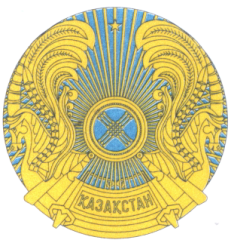 РЕСПУБЛИКАНСКОЕ ГОСУДАРСТВЕННОЕ УЧРЕЖДЕНИЕ«НАЦИОНАЛЬНЫЙ БАНКРЕСПУБЛИКИ КАЗАХСТАН»БАСҚАРМАСЫНЫҢҚАУЛЫСЫПОСТАНОВЛЕНИЕ ПРАВЛЕНИЯ________________Алматы қаласы№ _________город Алматы№Тегі, аты, бар болса әкесінің атыТуған жылыТуыстығыЖұмыс орны және лауазымыЖарғылық капиталда қатысу сомасы/ атауларын көрсете отырып, заңды тұлғалардың сатып алынған акцияларының құны (мың теңгемен)Осы тұлғаның иелігіндегі акциялар санының заңды тұлғаның дауыс беруші акцияларының жалпы санына арақатынасы немесе оның жарғылық капиталында қатысу үлесі % (пайызбен)Осы тұлғаның иелігіндегі акциялар санының заңды тұлғаның дауыс беруші акцияларының жалпы санына арақатынасы немесе оның жарғылық капиталында қатысу үлесі % (пайызбен)Осы тұлғаның иелігіндегі акциялар санының заңды тұлғаның дауыс беруші акцияларының жалпы санына арақатынасы немесе оның жарғылық капиталында қатысу үлесі % (пайызбен)Осы тұлғаның иелігіндегі акциялар санының заңды тұлғаның дауыс беруші акцияларының жалпы санына арақатынасы немесе оның жарғылық капиталында қатысу үлесі % (пайызбен)№Тегі, аты, бар болса әкесінің атыТуған жылыТуыстығыЖұмыс орны және лауазымыЖарғылық капиталда қатысу сомасы/ атауларын көрсете отырып, заңды тұлғалардың сатып алынған акцияларының құны (мың теңгемен)Жеке иеленуЖеке иеленуБірлесіп иеленуБірлесіп иелену№Тегі, аты, бар болса әкесінің атыТуған жылыТуыстығыЖұмыс орны және лауазымыЖарғылық капиталда қатысу сомасы/ атауларын көрсете отырып, заңды тұлғалардың сатып алынған акцияларының құны (мың теңгемен)тікелейжанамапайызызаңды тұлғаның атауы/жеке тұлғаның тегі, аты, бар болса әкесінің аты12Оқу орнының атауыТүскен күні - аяқтаған күніМамандығыБілімі туралы дипломының деректемелері, біліктілігіОқу орнының орналасқан жеріҰйымның атауыӨткізілген орны және күніСертификаттың деректемелеріЖұмыс кезеңіЖұмыс орныЛауазымыТәртіптік жазалардың болуыЖұмыстан шығу, лауазымынан босатылу себептеріКүніСот органының атауыСоттың орналасу орныЖазаның түрі1997 жылғы 16 шілдедегіҚазақстан Республикасы Қылмыстық кодексінің бабыСоттың процессуалдық шешімді қабылдау күні